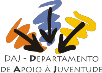 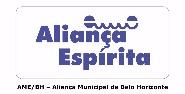 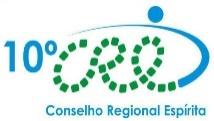 MOSTRA UNIFICADA DE MÚSICA ESPÍRITACOEREN, COMEBH e COMECE2019O Poder de AmarGlauco Cardoso(capo na 2a casa)Em A7 C G D/F# Em A7 C D                  G		                  CEu ouço a voz que ecoa no meu ser       Em           DA dizer sobre mim                     C                   EmQue posso mais se acreditar           D            C      G   D/F#No poder de amar           Em                    A7E essa voz eu sei que me conduz            C                           G    D/F#Por caminhos que já neguei           Em                    A7E essa voz eu sei que é Jesus          C                DConvidando pra viver              G                      CApascentar o meu coração           Em      DTransmitir a lição                     C                   EmQue posso mais se acreditar           D            C      G   D/F#No poder de amarEm A7 C G D/F# Em A7 C D           Em                    A7E essa voz eu sei que me conduz            C                           G    D/F#Por caminhos que já neguei           Em                    A7E essa voz eu sei que é Jesus          C                DConvidando pra viver         C     C/B     C/Bb  DPra viver